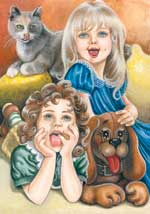       1. Развитие лексической стороны речи.      Много рассказывать и показывать ребенку, читать познавательную литературу, водить на экскурсии, проводить наблюдения. Внимательно рассматривать отдельные объекты и предметы. При этом желательно учитывать познавательные предпочтения (интересы) своего ребенка.       Рассказывать ребенку о родственниках (где они живут, кем работают, какие они замечательные люди, кем они приходятся ребенку); о своей работе или учебе, о тех людях, которые вас окружают. Очень привлекательны для детей воспоминания близких об их детстве; об играх, в которые они играли. При этом можно предложить ребенку поиграть в эти игры. Следует попросить малыша описать игры, в которые он играет со своими товарищами в детском саду. Очень интересны и приятны для ребенка и взрослых моменты, когда оказывается, что некоторые игры прошли через годы; в них в детстве играли родители, они по-прежнему интересны их детям.       Продолжать семейную традицию ежедневных бесед о прожитом дне. (Чем тебя порадовал сегодняшний день? Чем огорчил? Чем удивил? И т. д.) Обсуждать и планировать все совместные мероприятия вместе с ребенком.       По рекомендации педагогов проводить специальные речевые игры с целью обогащения и совершенствования лексической стороны речи ребенка. Так, для развития различных частей речи (существительных, прилагательных, глаголов) можно использовать игровые упражнения типа «Зимние слова», «Сладкие слова», «Стеклянные (деревянные, пластмассовые и др.) слова»; «Вежливые слова», «Веселые слова», «Грустные слова», «Спортивные слова» и др. При этом следует дать установку на игру: «Давай с тобой вспомним все возможные слова, которые напоминают нам о зиме. Это — зимние слова».       В повседневном общении продолжать расширять запас слов-обобщений за счет уточнения их значения и с помощью речевых упражнений типа «Магазин обуви (одежды, мебели, канцелярских товаров и т. д.)».       Продолжать работу со словами-антонимами и синонимами (игры типа «Мальчик (девочка) наоборот» на закрепление слов-антонимов; игровые упражнения «Дружные слова», «Сердитые (веселые, ласковые и т. д.) слова», «Скажи по-другому» на закрепление слов-синонимов).       Упражнять ребенка в умении вычленять в разнообразных предметах части и называть их (например, с помощью игрового упражнения «Кто больше назовет деталей (частей)?»).2. Формирование грамматического строя речи.         Упражнять детей в правильном употреблении глаголов. Проводить с ребенком речевые игры типа «Кто что умеет делать?» на подбор глаголов (например: «Что умеет и любит делать кошечка? Бегать, спать, лакать, играть, мяукать» и т. п.); «Измени словечко» на умение употреблять и образовывать глаголы с приставками у-, при-, вы-, за-, пере-, под- и др.       В повседневном общении с ребенком создавать речевые ситуации, позволяющие ребенку согласовывать существительные с числительными.       Играть с ребенком в речевые игры, рекомендованные педагогами детского сада. Например, «Поиграем-посчитаем» (взрослый (или ребенок) выбирает слово, которое надо согласовать с разными числительными, например, ведро; дети по желанию или по указанию составляют словосочетания (одно ведро, два ведра, пять ведер и т. п. до десяти).       Следить за тем, как ребенок употребляет сложные формы существительных множественного числа в родительном падеже.       Поощрять стремление ребенка использовать в речи сложные типы предложений (сложносочиненные и сложноподчиненные).       В игровых ситуациях упражнять ребенка в составлении простых распространенных предложений. Например, игра типа «Молчун и говорун»: один игрок задает основу предложения (молчун), а другой (говорун) расширяет основу как только может. (Стоит дом. — В зеленом лесу стоит деревянный дом. — На опушке огромного зеленого леса стоит деревянный дом с узорчатыми ставнями. И т. д.)3. Развитие и совершенствование звуковой культуры речи.       По рекомендации педагогов проводить с ребенком специальные игровые упражнения по развитию и совершенствованию звуковой культуры речи как составной части подготовки ребенка к последующему обучению грамоте.       Для развития фонематического слуха упражнять ребенка в выделении первого звука в своем имени, в имени окружающих, в названии любимой игрушки, а затем в определении последовательности звуков в этих словах.       Для развития фонетического слуха делить слова на слоги и определять их последовательность.       Следить за правильным ударением при произнесении слов. Упражнять ребенка в правильном использовании ударений в словах, проводя игры типа «Так и не так»: взрослый произносит слова или словосочетания, сочетая правильное и неправильное использование ударений, а ребенок слушает и поправляет взрослого, произнося слово (словосочетание) с правильным ударением.       Закреплять произносительную сторону речи с помощью чистоговорок, скороговорок.4. Развитие связной речи детей.       Обучать ребенка быть вежливым и тактичным при участии в диалоге со взрослыми и детьми. Во время бесед с ребенком демонстрировать культуру ведения диалога. Показать пример, как нужно вести диалог за столом, в гостях, при разговоре по телефону.       Продолжать семейную традицию ежедневного обмена впечатлениями о прожитом дне, о семейных и детсадовских мероприятиях и др., где вопросы задает не только взрослый ребенку, но и ребенок взрослому. Обсуждать с ребенком совместные мероприятия.       Формировать осознанное отношение к ведению диалога через ненавязчивый анализ текущего диалога (посредством вопросов «Ты внимательно слушал меня?», «Ты понял, о чем я тебе рассказал (а)?», «Что тебе непонятно?», «У тебя есть ко мне вопросы?»).      Закреплять полученные в детском саду навыки по составлению связных монологических высказываний через:       составление рассказов по семейным фотографиям, охватывающим определенный временной отрезок (рост малыша, летний отдых и т. п.);       рассказы по сериям картинок (рассказы в картинках Н. Радлова и других художников; комиксы с доступным ребенку содержанием и т. п.);       работу с иллюстрациями к непрочитанным книгам (по картинкам в книге определить, о чем она (ее главную идею); кто главные герои; с чего начинаются приключения героев; какие события в ней описаны (средняя часть), чем закончится эта история).       Упражнять в составлении элементарных описаний (перечисления предметов, признаков и т. д.) через игровые упражнения типа «Наряды для Золушки» (описание фасонов одежды), «Машины будущего» (описание моделей и их функционала), «Комнаты разных героев» (описание интерьеров — комнаты в Кошкином доме, комнаты Мальвины, Заюшкиной избушки и т. п.).       Поощрять попытки ребенка сочинять сказки и рассказы. Следить за соблюдением правил составления связных высказываний. Обыгрывать детские сочинения театрализованными средствами.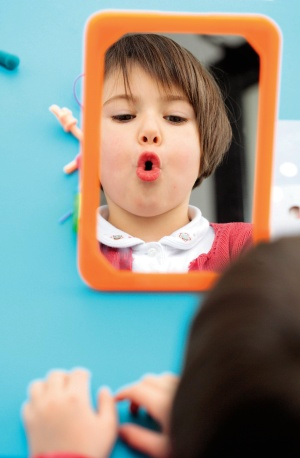 